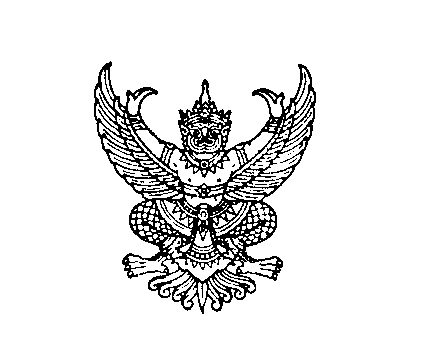 ที่ มท ๐๘๐๘.3/ว					         กรมส่งเสริมการปกครองท้องถิ่น    ถนนนครราชสีมา เขตดุสิต กทม. ๑๐๓๐๐				           ตุลาคม 2566เรื่อง  การรายงานข้อมูลจำนวนประชากรเพื่อใช้ในการจัดสรรเงินภาษีให้แก่องค์กรปกครองส่วนท้องถิ่นเรียน  ผู้ว่าราชการจังหวัด ทุกจังหวัดอ้างถึง  หนังสือกรมส่งเสริมการปกครองท้องถิ่น ที่ มท 0808.3/ว 3247 ลงวันที่ 11 ตุลาคม 2565สิ่งที่ส่งมาด้วย  	1. แบบรายงานจำนวนประชากรขององค์กรปกครองส่วนท้องถิ่นในเขตจังหวัด ณ วันที่ 30 กันยายน 2566    	  (ตั้งแต่วันที่ 1 ตุลาคม 2565 – 30 กันยายน 2566)                        จำนวน 1 ชุด    2. ตัวอย่างแบบหลักฐานรายงานข้อมูลจำนวนประชากร				                	  จากสถิติประชากรทางการทะเบียนราษฎร กรมการปกครอง		 จำนวน 1 ชุด 		ตามที่ กรมส่งเสริมการปกครองท้องถิ่นได้แจ้งให้จังหวัดดำเนินการสำรวจข้อมูล
จำนวนประชากรในเขตองค์กรปกครองส่วนท้องถิ่นทุกแห่งภายในอำเภอ ณ วันที่ 30 กันยายน 2565 
เพื่อใช้เป็นข้อมูลในการคำนวณจัดสรรเงินภาษีมูลค่าเพิ่มตามพระราชบัญญัติจัดสรรรายได้ประเภทภาษีมูลค่าเพิ่มและภาษีธุรกิจเฉพาะให้แก่ราชการส่วนท้องถิ่น พ.ศ. ๒๕๓๔ และภาษีสรรพสามิต (ภาษีสุรา
และภาษีสรรพสามิต) ให้แก่องค์กรปกครองส่วนท้องถิ่น ตามหลักเกณฑ์ในประกาศคณะกรรมการการกระจายอำนาจให้แก่องค์กรปกครองส่วนท้องถิ่น ความละเอียดตามหนังสือที่อ้างถึง นั้น		เพื่อให้การสำรวจข้อมูลจำนวนประชากรขององค์กรปกครองส่วนท้องถิ่น ในปีงบประมาณ พ.ศ. ๒๕๖6 เป็นไปด้วยความเรียบร้อย ถูกต้อง และเป็นปัจจุบัน จึงขอความร่วมมือจังหวัดดำเนินการ ดังนี้	1.	สำรวจข้อมูลจำนวนประชากรในเขตองค์กรปกครองส่วนท้องถิ่น ณ วันที่ 30 กันยายน 2566    โดยตรวจนับจำนวนประชากรจากทะเบียนราษฎรจริง และไม่นับรวมทะเบียนบ้านกลาง 		2. ดาวน์โหลดแบบรายงานจำนวนประชากรฯ ณ วันที่ 30 กันยายน 2566 จาก QR Code ท้ายหนังสือนี้ และกรอกข้อมูลจำนวนประชากรของแต่ละองค์กรปกครองส่วนท้องถิ่นตามข้อ ๑ โดยแนบหลักฐานข้อมูลจำนวนประชากร จากสถิติประชากรทางการทะเบียนราษฎร กรมการปกครอง ตามตัวอย่างสิ่งที่ส่งมาด้วย 2 แล้วแจ้งให้กรมส่งเสริมการปกครองท้องถิ่นทราบ ภายในวันที่ 23 พฤศจิกายน 2566 พร้อมทั้งส่งไฟล์ข้อมูลมาที่  e-mail : fpdla0808.3@gmail.com ทั้งนี้ หากเปรียบเทียบแล้วพบว่า จำนวนประชากรเพิ่มหรือลดเกินกว่า     ร้อยละ 10 ของจำนวนประชากร ณ วันที่ 30 กันยายน 2565 ขอให้ชี้แจงเหตุผลข้อเท็จจริงในช่องหมายเหตุของแบบรายงานดังกล่าวด้วย		จึงเรียนมาเพื่อโปรดพิจารณา		 				  ขอแสดงความนับถือ                     อธิบดีกรมส่งเสริมการปกครองท้องถิ่น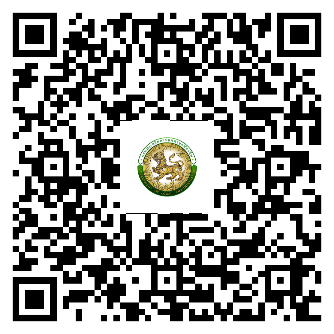 